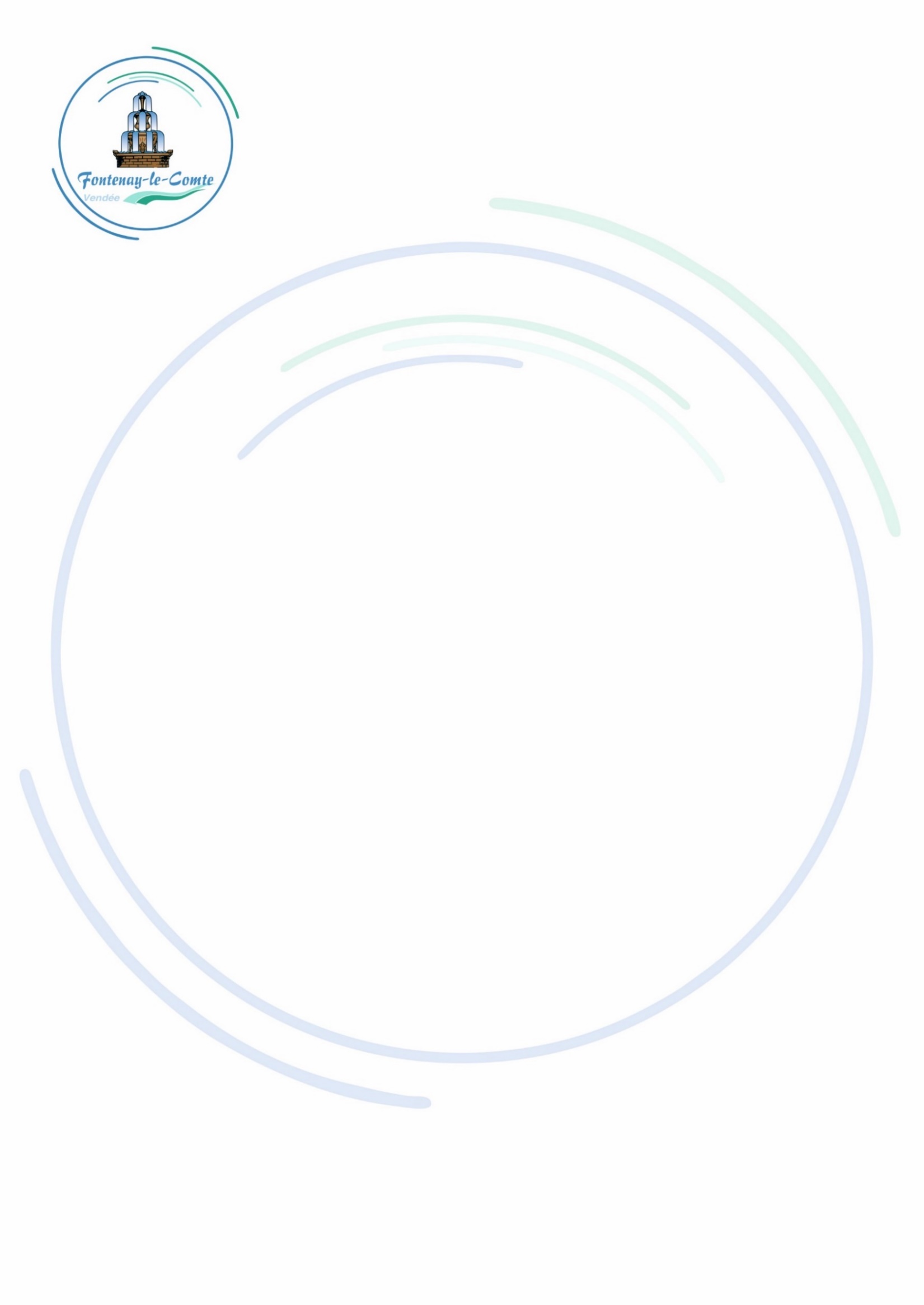 Vous voudrez bien faire une description des objectifs et du contenu de(s) l’action(s) envisagée(s) par votre association motivant votre demande de subvention pour l’année 2022. Pour être soutenu, l’association culturelle doit viser par son action au moins 2 objectifs concourant à :            Vous pouvez indiquer également toute information complémentaire qui vous semblerait pertinente.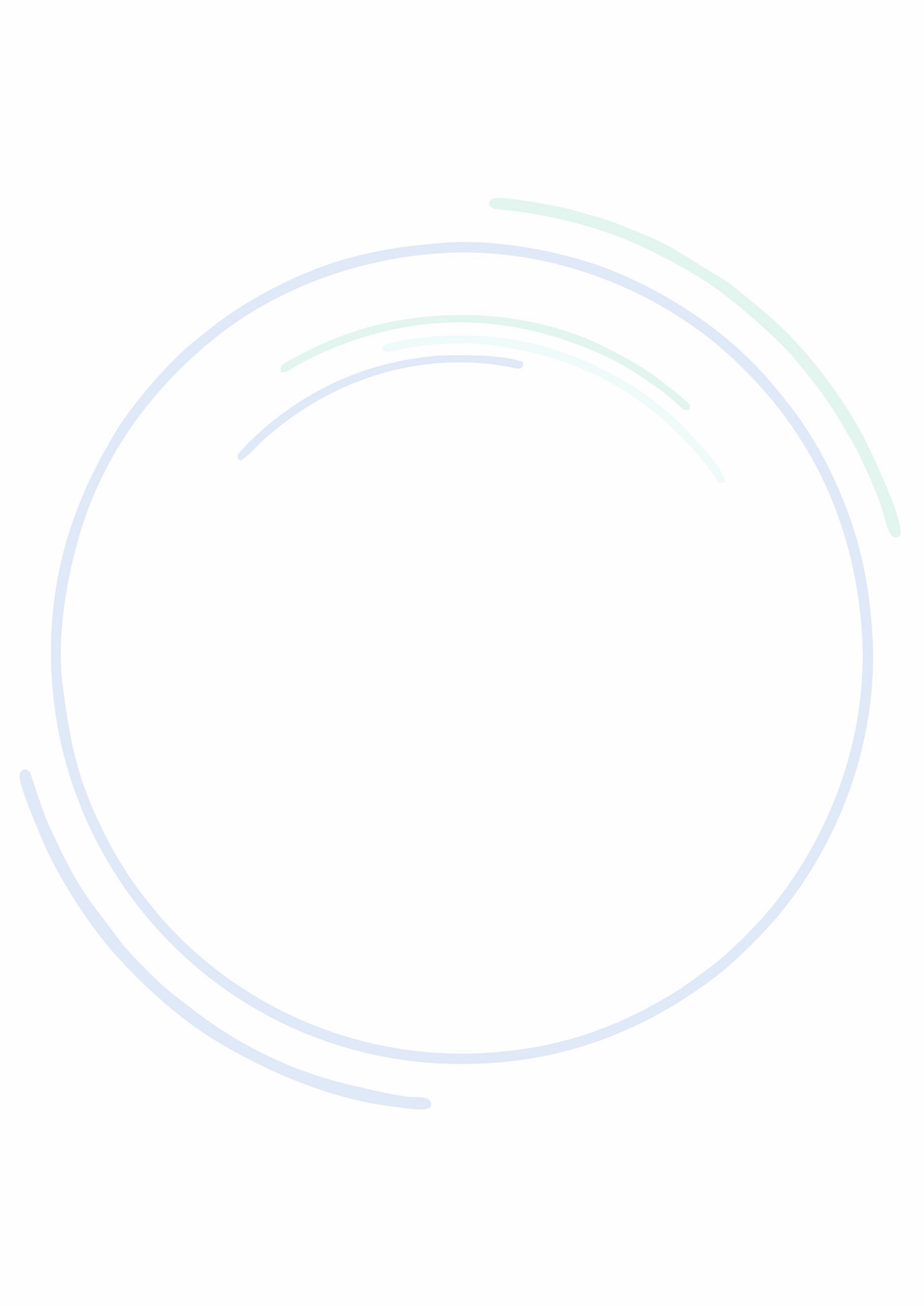 LES ACTIONS : ÉLÉMENTS COMPLÉMENTAIRES              Echelle du projet : 	local		      régional  	              national  Le projet s’inscrit-il dans un ou plusieurs réseaux (local, national…) ?Si oui le(s)quel(s) :Définition et étapes du plan de communication (supports imprimés, réseaux sociaux, presse, autres) :Partenariats divers		oui		non	Si oui, les mentionner :Nombre de bénévoles issus du territoire, des structures et/ou associations locales participantes :Nombre d’acteurs culturels issus du territoire (scène locale, artistes locaux, etc) :Indiquer si le projet est accompagné par un professionnel et/ou nécessite le recrutement d’un professionnel :Si oui quel type de personnel + volume horaire : ………………………………Salarié de l’association ? 	oui			personnel extérieur	Présence d’artistes professionnels ?oui		non	locaux			renommée au-delà du local       préciser…………… Partenariat en lien avec le monde économique : sponsoring, mécénat ?oui		non	Prestataires locaux ?oui		non	La réalisation du projet intègre-t-elle des initiatives visant à la préservation de l’environnement ?oui		non	Notes Fait, le : .................................................. à :............................................................................Signature :Contribuer à l’animation du territoireValoriser le territoireFavoriser l’accès à la culture pour tous et la participation des publicsRapprochement ou participation de différentes tranches d’âge de populationParticiper au rayonnement culturel du territoireFavoriser les pratiques artistiques et culturellesPrise en compte des inégalités sociales (mixité sociale, personnes isolées, prise en compte des personnes éloignées des pratiques artistiques et culturelles...)Contribuer à l’identité du territoireFavoriser la cohésion socialeActions en faveur des jeunesSatisfaire une qualité culturelle et l’innovationAccessibilité au plus grand nombre : politique tarifaire, large éventail des publics concernes…Participation d’artistes, d’intervenants professionnels dont la renommée dépasse le cadre localS’inscrire dans une démarche collaborative de réseau d’acteurs culturelsPrésentation de l’action/ProjetObjectif(s)Partenaire(s)Public viséBudget de l’actionFréquentation estiméeTarifs appliquésJeune public     Tout public     Intergénérationnel  Public «éloigné de la culture»         Autre, préciserNombre de bénévoles :Bénévole : personne contribuant régulièrement à l’activité de l’association de manière non rémunérée.Nombre de volontaires :Volontaire : personne engagée pour une mission d’intérêt général par un contrat spécifique (par exemple Service Civique)Nombre total de salarié(e)s :Dont nombre d’emplois aidésNombre de salarié(e)s en équivalent temps plein (ETP)Nombre de personnels mis à disposition ou détachés par une autorité publique